North Node Privacy Advisory Council (NNPAC) Application FormSection 1Section 2 – ApplicantsPlease provide details for the Chief Investigator and any other collaborators including students who will have access to the generated data.  Section 3 – Research Proposal/Research Project or StudySection 4 – DatasetsSection 4 – Other Dataset PermissionsSection 5 - Data VariablesSection 6 – Disclosure ControlSection 7– Timescale for Data Access & Data StorageSection 8 – FundingSection 9 – DeclarationI DECLARE THAT this application is accurate, and that, should it be successful, any health data made accessible will be used for no other purpose, and in no other way, than as described above. I UNDERTAKE TO notify NNPAC of any future changes to the purpose or manner in which data is processed in accordance with this application.I AGREE TO abide by any conditions attached to the application by NNPAC during the approval process. I understand that failure to comply with these conditions may result in any future applications by me, or my employing or sponsoring organisation, may be refused. I CERTIFY THAT all those who have access to health data in this proposal are aware of the requirements of confidentiality and understand that any breach (e.g. disclosure of confidential information to a person not authorised to receive it) will be reported to the Data Protection Officer for the University of Aberdeen, in the first instance.I UNDERSTAND THAT the Data Controller, and agents acting on its behalf, reserves the right to inspect the data on the sites where it is being processed.To be signified by the APPLICANTTo be signified by the Academic SUPERVISOR (if applicable)I DECLARE THAT (the applicant named above) is a bona fide worker engaged in a reputable project and that the data he/she asks for can be entrusted to him/her in the knowledge that he/she will conscientiously discharge his/her obligations, including in regard to confidentiality of the data, as stated in the declaration above.For Office Use only (to be completed by the NNPAC Administrator)Section 1Post Approval – Progress ReportsFor Office Use only (to be completed by the NNPAC Administrator)Post Approval – Amendments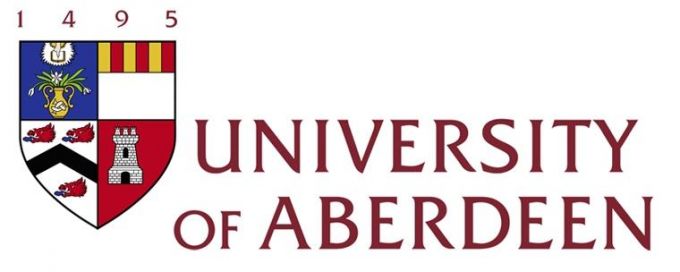 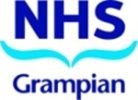 Full Project TitleDocuments to be submitted with the ApplicationDocuments to be submitted with the ApplicationDocuments to be submitted with the ApplicationPeer Review (this application will not be reviewed if this is not included)(this application will not be reviewed if this is not included)ProtocolVersion no:Date:Data Linkage PlanVersion no:Date:CV for researchersEvidence of Information Governance Training Evidence of funding (if applicable)Overview of project dataIs the purpose of the study to identify small geographical areas or rare events (e.g. rare adverse clinical events)? (Yes/No)If yes, please provide details:Is the data being accessed from outside the UK? (Yes/No)	If yes, please provide details: Does the study involve a commercial partner? (Yes/No)Chief Investigator/Academic SupervisorChief Investigator/Academic SupervisorChief Investigator/Academic SupervisorChief Investigator/Academic SupervisorFull Name:Position Organisation Name (please select):University of Aberdeen or NHS GrampianUniversity of Aberdeen or NHS GrampianUniversity of Aberdeen or NHS GrampianDepartmental AddressEmail:Tel:Please tick to confirm you will undertake appropriate information governance training before accessing linked data as per DaSH standard processes  Please tick to confirm you will undertake appropriate information governance training before accessing linked data as per DaSH standard processes  Please tick to confirm you will undertake appropriate information governance training before accessing linked data as per DaSH standard processes  Please tick to confirm you will undertake appropriate information governance training before accessing linked data as per DaSH standard processes  StudentStudentStudentStudentFull Name:Position Organisation Name:University of Aberdeen University of Aberdeen University of Aberdeen Departmental AddressEmail:Tel:Please tick to confirm you will undertake appropriate information governance training before accessing linked data as per DaSH standard processes  Please tick to confirm you will undertake appropriate information governance training before accessing linked data as per DaSH standard processes  Please tick to confirm you will undertake appropriate information governance training before accessing linked data as per DaSH standard processes  Please tick to confirm you will undertake appropriate information governance training before accessing linked data as per DaSH standard processes  Other Collaborators who will be accessing the de-identified research dataOther Collaborators who will be accessing the de-identified research dataOther Collaborators who will be accessing the de-identified research dataOther Collaborators who will be accessing the de-identified research dataFull Name:Position Organisation Name:Departmental AddressEmail:Tel:Please tick to confirm you will undertake appropriate information governance training before accessing linked data as per DaSH standard processes  Please tick to confirm you will undertake appropriate information governance training before accessing linked data as per DaSH standard processes  Please tick to confirm you will undertake appropriate information governance training before accessing linked data as per DaSH standard processes  Please tick to confirm you will undertake appropriate information governance training before accessing linked data as per DaSH standard processes  Other Collaborators who will be accessing the de-identified research dataOther Collaborators who will be accessing the de-identified research dataOther Collaborators who will be accessing the de-identified research dataOther Collaborators who will be accessing the de-identified research dataFull Name:Position Professional Registration No.:Organisation Name:Departmental AddressEmail:Tel:Please tick to confirm you will undertake appropriate information governance training before accessing linked data as per DaSH standard processes  Please tick to confirm you will undertake appropriate information governance training before accessing linked data as per DaSH standard processes  Please tick to confirm you will undertake appropriate information governance training before accessing linked data as per DaSH standard processes  Please tick to confirm you will undertake appropriate information governance training before accessing linked data as per DaSH standard processes  Do any of the researchers or collaborators have a conflict of interest in relation to the study? (see guidance for examples)Proposal Essentials Proposal Essentials Proposal Essentials Proposal Essentials Provide a clear and concise lay outline of the proposal (max. 250 words); this will be made available on the DaSH website along with the name and email address of the Chief Investigator or Academic supervisor. All applications MUST be accompanied by a copy of the study protocol.Provide a clear and concise lay outline of the proposal (max. 250 words); this will be made available on the DaSH website along with the name and email address of the Chief Investigator or Academic supervisor. All applications MUST be accompanied by a copy of the study protocol.Provide a clear and concise lay outline of the proposal (max. 250 words); this will be made available on the DaSH website along with the name and email address of the Chief Investigator or Academic supervisor. All applications MUST be accompanied by a copy of the study protocol.Provide a clear and concise lay outline of the proposal (max. 250 words); this will be made available on the DaSH website along with the name and email address of the Chief Investigator or Academic supervisor. All applications MUST be accompanied by a copy of the study protocol.Please tick the box to indicate who carried out the peer review for your project and their role. All applications must be accompanied by a copy of an independent peer review of the proposed research protocol.Please tick the box to indicate who carried out the peer review for your project and their role. All applications must be accompanied by a copy of an independent peer review of the proposed research protocol.Please tick the box to indicate who carried out the peer review for your project and their role. All applications must be accompanied by a copy of an independent peer review of the proposed research protocol.Please tick the box to indicate who carried out the peer review for your project and their role. All applications must be accompanied by a copy of an independent peer review of the proposed research protocol.Internal staff External body Funding body Other Name of Reviewer(s)………………………..………………………..AcademicSpecialistIf other, please provide further details.If other, please provide further details.If other, please provide further details.If other, please provide further details.How have the statistical aspects of the research been reviewed? Tick as appropriate:How have the statistical aspects of the research been reviewed? Tick as appropriate:How have the statistical aspects of the research been reviewed? Tick as appropriate:How have the statistical aspects of the research been reviewed? Tick as appropriate:Independent statistician  Statistician within Chief investigators institution Educational supervisor Other review by individual with relevant statistical expertise In all cases please give details below of the individual responsible for reviewing the statistical aspects:In all cases please give details below of the individual responsible for reviewing the statistical aspects:In all cases please give details below of the individual responsible for reviewing the statistical aspects:In all cases please give details below of the individual responsible for reviewing the statistical aspects:Name of ReviewerEmail:………………………..………………………..Organisation/ Institution ………………………..DaSH has NHS Grampian Caldicott approval to access and process patient identifiable data from the following datasets for research purposes, on behalf of NHS Grampian (the Data Controller).  Which datasets do you want to use in your study?  Please tick the appropriate boxes.DaSH has NHS Grampian Caldicott approval to access and process patient identifiable data from the following datasets for research purposes, on behalf of NHS Grampian (the Data Controller).  Which datasets do you want to use in your study?  Please tick the appropriate boxes.Scottish Morbidity Record (SMR) 00 - Outpatient attendance                       Scottish Morbidity Record (SMR) 01 - General / Acute Inpatient and Day Case                 Scottish Morbidity Record (SMR) 02 - Maternity Inpatient and Day Case                                  Scottish Morbidity Record (SMR) 04 - Mental Health Inpatient and Day CaseScottish Morbidity Record (SMR) 06 - Cancer RegistryNational Records of Scotland (NRS) DeathsCommunity Health Index Register (including deaths)Prescribing Information System (PIS)Laboratory Data (APEX) – Clinical biochemistryLaboratory Data (APEX) - Haematology (including immunology)Laboratory Data (APEX) – Microbiology (including virology)Laboratory Data (APEX) – Pathology (including Gynae-cytology)Imaging Data (NHS Picture Archiving and Communication System (PACS) – imaging dataImaging Data (NHS Picture Archiving and Communication System (PACS) - reportsScottish Care Information – Diabetes Collaboration (SCI-DI) for NHS Grampian patientsTrakCare DataTrakCare Inpatient Admission Measures GrampianTrakCare Emergency Department Attendances Grampian TrakCare Outpatient Activity GrampianTrakCare Waiting List GrampianClinical letters (e.g., Outpatient Clinic and GP Referrals)Glomerular and rheumatic diseases datasetBadgernetChild and Adolescent Mental Health Services (CAMHS) dataPsychological Therapies data (via Integrated Care pathways)COVID-19 testing dataCOVID-19 shielding data  Vaccination data (including COVID-19 and flu data)Care Home AddressesFracture Liaison Service (FLS) databasePatient Reported Outcome Measures (PROMs)OPERA (theatre records)GP Out of Hours (Adastra)GP Local Enhanced Services (GP LES) dataNHS 24 dataScottish Ambulance Services Grampian Renal Unit Data including Renal Replacement Therapy (RRT)Genetics dataHaematology Clinic Dataset If your project includes any of the data sets listed below, or other datasets, please indicate the status of your application to the Data Custodians for permission to use the data. e.g. Aberdeen Maternity & Neonatal Databank, Children of the 1950sIf your project includes any of the data sets listed below, or other datasets, please indicate the status of your application to the Data Custodians for permission to use the data. e.g. Aberdeen Maternity & Neonatal Databank, Children of the 1950sIf your project includes any of the data sets listed below, or other datasets, please indicate the status of your application to the Data Custodians for permission to use the data. e.g. Aberdeen Maternity & Neonatal Databank, Children of the 1950sIf your project includes any of the data sets listed below, or other datasets, please indicate the status of your application to the Data Custodians for permission to use the data. e.g. Aberdeen Maternity & Neonatal Databank, Children of the 1950sData SetIn ProgressConditional ApprovalApprovedData protection law requires that the use of either directly or indirectly identifiable data variables is minimised to those which are strictly necessary. This is known as the ‘data minimisation’ principle. In the table below please justify the need for all of the identifiable or potentially identifiable variables to be included in your de-identified research dataset (e.g. postcode, age, sex):Data protection law requires that the use of either directly or indirectly identifiable data variables is minimised to those which are strictly necessary. This is known as the ‘data minimisation’ principle. In the table below please justify the need for all of the identifiable or potentially identifiable variables to be included in your de-identified research dataset (e.g. postcode, age, sex):Data protection law requires that the use of either directly or indirectly identifiable data variables is minimised to those which are strictly necessary. This is known as the ‘data minimisation’ principle. In the table below please justify the need for all of the identifiable or potentially identifiable variables to be included in your de-identified research dataset (e.g. postcode, age, sex):Identifying or Potentially Identifying VariableJustificationJustificationAre you looking to identify small geographical areas or rare events (e.g. rare adverse clinical events)?Are you looking to identify small geographical areas or rare events (e.g. rare adverse clinical events)?Are you looking to identify small geographical areas or rare events (e.g. rare adverse clinical events)?Yes Yes No If yes, please justify. If yes, please justify. If yes, please justify. Please include a copy of a data linkage plan for your study with your application Please include a copy of a data linkage plan for your study with your application Please include a copy of a data linkage plan for your study with your application What steps will be taken to ensure that individuals cannot be identified in published findings? Please give details and confirm what disclosure control policy will be applied. Data Access & Data StorageData Access & Data StorageWhat is the proposed duration of the studyProposed Start Date (the date when the study starts)Proposed End Date (the date when the study is finished and all the data for the study has been collected)How long will the data be stored after the end of the study?If storage/archive is greater than 5 years, please provide suitable justification:As the Grampian Data Safe Haven is a cost recovery service assurance that funding is available or will be sought is essential. As the Grampian Data Safe Haven is a cost recovery service assurance that funding is available or will be sought is essential. As the Grampian Data Safe Haven is a cost recovery service assurance that funding is available or will be sought is essential. As the Grampian Data Safe Haven is a cost recovery service assurance that funding is available or will be sought is essential. Is funding available?Yes     Yes     No     If yes, who is funding the study?If yes, who is funding the study?If yes, who is funding the study?If yes, who is funding the study?If no, what is the potential source of funding?If no, what is the potential source of funding?If no, what is the potential source of funding?If no, what is the potential source of funding?If a grant application is to be submitted, what is the status of it?If a grant application is to be submitted, what is the status of it?If a grant application is to be submitted, what is the status of it?If a grant application is to be submitted, what is the status of it?Pre-application     Pre-application     Application outcome pending     Application outcome pending     Name (in Capitals):Date:Name (in Capitals):Date:Documents included with the application if any required documents are not included - return to researcher for inclusionDocuments included with the application if any required documents are not included - return to researcher for inclusionDocuments included with the application if any required documents are not included - return to researcher for inclusionPeer review evidence Yes No Project ProtocolVersion number:Date:Data Linkage PlanVersion number: Date:Overview a yes for small area/numbers or access from outside UK requires review by full committee otherwise continue with approval assessment. NNPAC will not approve commercial studies - advise researchers to make separate approval applications.Overview a yes for small area/numbers or access from outside UK requires review by full committee otherwise continue with approval assessment. NNPAC will not approve commercial studies - advise researchers to make separate approval applications.Overview a yes for small area/numbers or access from outside UK requires review by full committee otherwise continue with approval assessment. NNPAC will not approve commercial studies - advise researchers to make separate approval applications.Small area/numbersYesNoData being accessed from outside the UK YesNoCommercial ProjectYesNoDecision Tree for project review:  Decision Tree for project review:  Decision Tree for project review:  Section GuidanceApproval Section 2 - ApplicantsAll details for applicant and collaborators/students complete.Yes/No Section 3 - ProposalAll details complete and appropriate.Yes/No Section 4 - Datasets / Other DatasetsDatasets from core list with ‘pre-approval’ for which NNPAC ‘fast track process’ applies.Other local datasets with their own steering groups which also provide permissions (outside NNPAC process). NNPAC conditional approval can be given pending data custodian / steering group approval.Yes/No Section 5 - Data VariablesResearchers should justify the need for all of the identifiable or potentially identifiable variables to be included in their de-identified research dataset (e.g. postcode, age, sex).If not, return the application to the researcher for completion.All projects looking to identify small geographical areas or rare events (e.g. rare adverse clinical events) should be justified and will be reviewed by the full committee.If no justification provided, reject and return application to researcher for completion.Yes/No Section 6 – Disclosure ControlResearchers should state they will follow the DaSH disclosure control policy and any additional requirements of other data custodians. Researchers should explain how they will handle small numbers (<5) when requesting release of their analysis from DaSH or presenting their data for publication e.g. obscuring/not reporting low numbers or merging data categories. They should demonstrate they understand it is their responsibility to ensure published results do not contain any information or combination of information that could identify an individual e.g. the Principle Investigator signs a DaSH Investigator Declaration agreeing to the terms and responsibilities for accessing data for research within DaSH and is responsible for ensuring the research team are aware of their obligations.If insufficient information is provided, reject and return application to researcher for completion.Yes/No Section 7– TimescaleIf insufficient information is provided, reject and return application to researcher for completion.Yes/No Section 8 – FundingTo confirm that funding has at least been considered and an application is under way or funding has been secured.If no funding – NNPAC conditional approval pending confirmation with DaSH of resource to undertake the work.Yes/No Section 9 – DeclarationIf not signed/dated as required reject and return application to researcher for completion.Yes/No Application DetailsApplication DetailsApplication DetailsApplication NumberDate of SubmissionDate sent for NNPAC review (if applicable)ApprovedYesNoApproval Start DateApproval End DateProgress Reports – Year 1Progress Reports – Year 1Progress Reports – Year 1Date SentDate ReceivedEmail to be sent 6 months after approval to check start dateRequest for Progress Report to be sent 12 months after approvalActions Required from information receivedProgress Reports – Year 2Progress Reports – Year 2Progress Reports – Year 2Date SentDate ReceivedRequest for Progress Report Actions Required from information receivedProgress Reports – Year 3Progress Reports – Year 3Progress Reports – Year 3Date SentDate ReceivedRequest for Progress Report to be sent 12 months after approvalActions Required from information receivedProgress Reports – Year 4Progress Reports – Year 4Progress Reports – Year 4Date SentDate ReceivedRequest for Progress Report to be sent 12 months after approvalActions Required from information receivedProgress Reports – Year 5Progress Reports – Year 5Progress Reports – Year 5Date SentDate ReceivedRequest for Progress Report to be sent 12 months after approvalActions Required from information receivedAmendmentsAmendmentsAmendment NumberDate ReceivedBrief Description of the AmendmentReviewed byDecision with DateDate of decision sent to ResearcherNotes AmendmentsAmendmentsAmendment NumberDate ReceivedBrief Description of the AmendmentReviewed byDecision with DateDate of decision sent to ResearcherNotes AmendmentsAmendmentsAmendment NumberDate ReceivedBrief Description of the AmendmentReviewed byDecision with DateDate of decision sent to ResearcherNotes AmendmentsAmendmentsAmendment NumberDate ReceivedBrief Description of the AmendmentReviewed byDecision with DateDate of decision sent to ResearcherNotes 